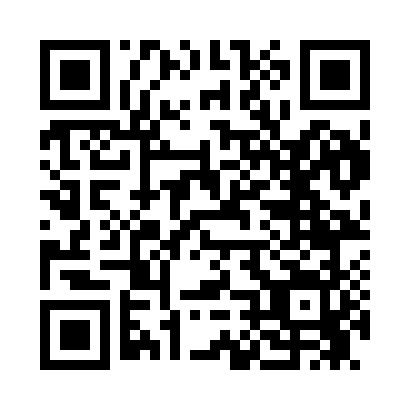 Prayer times for Welling, Oklahoma, USASat 1 Jun 2024 - Sun 30 Jun 2024High Latitude Method: Angle Based RulePrayer Calculation Method: Islamic Society of North AmericaAsar Calculation Method: ShafiPrayer times provided by https://www.salahtimes.comDateDayFajrSunriseDhuhrAsrMaghribIsha1Sat4:396:041:185:078:319:572Sun4:386:041:185:078:329:583Mon4:386:041:185:078:329:594Tue4:376:041:185:078:339:595Wed4:376:031:185:088:3310:006Thu4:366:031:185:088:3410:017Fri4:366:031:195:088:3410:018Sat4:366:031:195:088:3510:029Sun4:366:031:195:088:3510:0310Mon4:356:031:195:098:3610:0311Tue4:356:031:195:098:3610:0412Wed4:356:031:205:098:3710:0413Thu4:356:031:205:098:3710:0514Fri4:356:031:205:108:3810:0515Sat4:356:031:205:108:3810:0616Sun4:356:031:215:108:3810:0617Mon4:356:031:215:108:3810:0618Tue4:356:031:215:118:3910:0719Wed4:356:031:215:118:3910:0720Thu4:366:031:215:118:3910:0721Fri4:366:041:225:118:3910:0722Sat4:366:041:225:118:4010:0723Sun4:366:041:225:128:4010:0824Mon4:376:051:225:128:4010:0825Tue4:376:051:225:128:4010:0826Wed4:376:051:235:128:4010:0827Thu4:386:061:235:128:4010:0828Fri4:386:061:235:138:4010:0829Sat4:396:061:235:138:4010:0730Sun4:396:071:235:138:4010:07